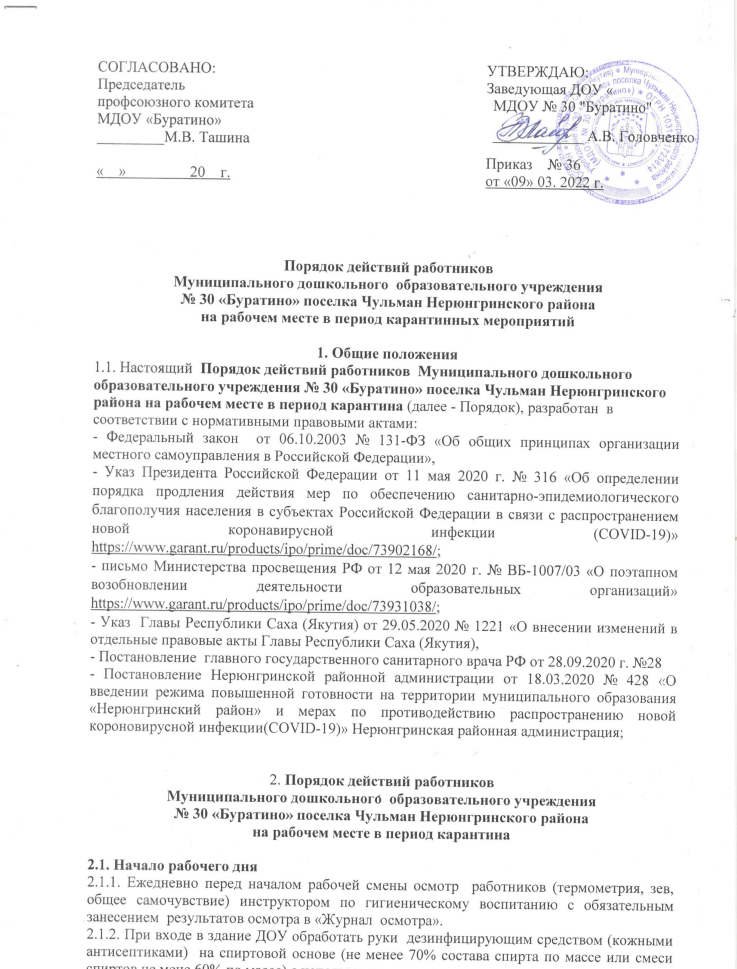 Порядок действий работниковМуниципального дошкольного  образовательного учреждения№ 30 «Буратино» поселка Чульман Нерюнгринского районана рабочем месте в период карантина1. Общие положения1.1. Настоящий  Порядок действий работников  Муниципального дошкольного  образовательного учреждения № 30 «Буратино» поселка Чульман Нерюнгринского района на рабочем месте в период карантина (далее - Порядок), разработан  в соответствии с нормативными правовыми актами:  - Федеральный закон  от 06.10.2003 № 131-ФЗ «Об общих принципах организации местного самоуправления в Российской Федерации»,- Указ Президента Российской Федерации от 11 мая 2020 г. № 316 «Об определении порядка продления действия мер по обеспечению санитарно-эпидемиологического благополучия населения в субъектах Российской Федерации в связи с распространением новой коронавирусной инфекции (COVID-19)» https://www.garant.ru/products/ipo/prime/doc/73902168/;- письмо Министерства просвещения РФ от 12 мая 2020 г. № ВБ-1007/03 «О поэтапном возобновлении деятельности образовательных организаций» https://www.garant.ru/products/ipo/prime/doc/73931038/;   - Указ  Главы Республики Саха (Якутия) от 29.05.2020 № 1221 «О внесении изменений в отдельные правовые акты Главы Республики Саха (Якутия),    -Постановление  главного государственного санитарного врача РФ от 28.09.2020 г. №28 - постановление Нерюнгринской районной администрации от 18.03.2020 № 428 «О введении режима повышенной готовности на территории муниципального образования «Нерюнгринский район» и мерах по противодействию распространению новой короновирусной инфекции(COVID-19)» Нерюнгринская районная администрация;2. Порядок действий работниковМуниципального дошкольного  образовательного учреждения№ 30 «Буратино» поселка Чульман Нерюнгринского районана рабочем месте в период карантина2.1. Начало рабочего дня2.1.1. Ежедневно перед началом рабочей смены осмотр  работников (термометрия, зев, общее самочувствие) инструктором по гигиеническому воспитанию с обязательным занесением  результатов осмотра в «Журнал  осмотра». ,2.1.2. При входе в здание ДОУ обработать руки  дезинфицирующим средством (кожными антисептиками)  на спиртовой основе (не менее 70% состава спирта по массе или смеси спиртов не мене 60% по массе) с использованием дозатора.2.1.3. В течение смены осмотр по показаниям,  с обязательным отстранением от нахождения на рабочем месте с повышенной температурой и  признаками инфекционных заболеваний. 2.2. Соблюдение правил гигиены и санитарии в течение рабочего дня2.2.1. Рабочая одежда для педагога: халат, перчатки латексные, маска (по показаниям), сменная обувь. Отдавать предпочтение гладким прическам. На прогулке,  ношение маски нецелесообразно. В ходе рабочей смены,  мыть руки с мылом намыливая мылом не менее 20 сек. (считать до 40) и последующему полному осушению рук даже если  работаете в перчатках. Руки высушивать индивидуальным полотенцем, одноразовыми бумажными полотенцами.  2.2.2. Менять  одноразовую маску на новую каждые 2-3 часа (грязную маску снимаем за резинки, кладем  в специальную емкость с дезинфицирующим раствором, после инсоляции выбрасываем в мусорное ведро), повторно использовать маску нельзя. Марлевую маску многоразового использования – 3 шт. на смену  (отдавать в конце рабочего дня в стирку завернув в одноразовый пакет). Стирать в мыльном растворе с применением дез.средств (режим: вирусная инфекция) в горячей воде (прокипятить) , высушить, прогладить с обеих сторон с применением пара. Хранить в чистом, закрытом пакете.2.2.3. Постараться не прикасаться голыми руками к дверным ручкам, перилам, другим предметам и поверхностям в общественных пространствах. Ограничить приветственные рукопожатия, поцелуи и объятия. Не пользоваться общими полотенцами и посудой. Иметь маркировку посуды для использования взрослыми с раздельным хранением детской и взрослой посуды. 2.2.4. Проведение качественной уборки всех помещений учреждения с применением дезинфицирующих средств вирулицидного действия, уделив особое внимание дверным ручкам, перилам, столам, стульям, дверок детских шкафчиков, оргтехники с кратностью обработки каждые два часа. Регулярное проветривание помещений каждые два часа. Использование бактерицидных ламп, рециркуляторов для обеззараживания воздуха. 2.2.5. Мытье посуды по режиму «вирусная инфекция» температурой не ниже 65 С с применением дезинфицирующих средств (с обязательным замачиванием).2.2.6. Мытье игрушек режим «вирусная инфекция» (используемые как в группе, так и на прогулке). Игрушки моют в специально выделенных, промаркированных емкостях. 2.2.7. Уборка помещений в соответствие  с  разделом II. Общие санитарно-эпидемиологические требования, направленные на предупреждение распространения COVID-19 в Организациях, п..2.3. СанПин 3.1/2.4.3598-20 от 30.06.2020 г. №16.2.2.8. Строгое соблюдение СанПиН 2.4.3648-20  от 28.09.2020 г. №282.2.9.  Запретить работникам учреждения во время рабочего дня  посещать помещения учреждения не относящиеся к их прямым должностным обязанностям.2.2.10. Провести инструктаж и ознакомление под подпись   с приказом по учреждению  по действию персонала. 2.3. Прием детей. 2.3.1. Для исключения встречного потока детского и взрослого населения (работников учреждения и родителей)  прием воспитанников  организовать  на улице.  В ходе утренней прогулки провести первичный внешний осмотр состояния здоровья ребенка,  в том числе при наличии безконтактного инфракрасного термометра  измерить температуру тела.  Повторный осмотр провести по приходу в группу с проведением термометрии и ведением  листа осмотра или журнала здоровья (у кого что есть)  утвержденного по учреждению приказом. В случае плохой погоды организовать прием и осмотр детей в специально выделенном помещении учреждения расположение, которого,  не позволяет  пересекаться потоку работников учреждения, детей уже принятых в учреждение и пребывающих воспитанников  и их родителей.2.3.2. Запретить временный вход родителей в здание ДОУ.  Беседу с родителями  вести на расстоянии не менее 1,5- 2  метров друг от друга. 2.3.3. Если в ходе осмотра (по приходу в группу) или в течение дня  ребенок по состоянию здоровья  не подлежит  нахождению  в детском коллективе, незамедлительно  направляем его в изолятор и вызываем родителей. 2.3.4. Если дежурных групп несколько, то  необходимо организовать разные входы без пресечения детского потока в здании.2.3.5. Запретить приносить в ДОУ личные игрушки и продуты питания.2.4. Образовательная деятельность2.4.1. Образовательная деятельность в период работы дежурной группы  временно приостанавливается в части проведения музыкальных и физкультурных занятий в помещении учреждения, продуктивными видами деятельности (лепка, аппликация, конструирование, ручной труд). В целях  обеспечения усвоения воспитанниками обязательного минимума содержания образовательной программы рекомендуется проведение занятий только  по развитию речи и ознакомлению с окружающим, формированию элементарных математических представлений  без использования раздаточного материала с обязательной обработкой демонстрационного материала.  Проведение образовательной деятельности в учебных кабинетах учителя-логопеда, педагога-психолога осуществлять только в  соответствующих требованиям санитарных правил (обеспечение в помещениях воздушно-теплового режима, режима проветривания, влажной уборки с применением дезинфицирующих  средств, обработка игрушек и методических пособий с кратностью через каждые 2 часа) без близкого контракта  взрослого и ребенка и использованию раздаточного материала. Временно исключить  занятия требующих близкого контакта взрослого и ребенка (логопедический массаж, общеукрепляющий массаж, артикуляционная гимнастика и пр.).Усилить мероприятия направленные на присмотр и уход за воспитанниками ДОУ.2.4.2. Временно исключить использование методических пособий  и игрушек  для занятий с детьми не имеющих возможности обработки дезинфицирующими средствами.2.4.3. Прогулка на участках  при организации более 2 дежурных групп осуществляется в  отдалении одной группы от другой.2.4.4. Приостановить проведение общесадовских мероприятий (праздники, развлечения и т.п.).2.4.5.Организация прогулок в соответствии с СанПиН 2.4.3648-20 «Санитарно-эпидемиологические требования к организациям воспитания и обучения, отдыха и  оздоровления детей и молодежи»».3. Контроль соблюдения мер защиты3.1. Усилить ежедневный контроль медицинским работником и  педагогами групп за выявлением детей и сотрудников с признаками заболеваний и недопущения  (отстранение) их от  посещения  образовательного  учреждения и работы. 3.2.Строго контролировать использование моющих  и дезинфицирующих средств на группах.5.3.При первых признаках ОРВИ и Гриппа немедленно обращаться за медицинской помощью в лечебные организации, не допускать самолечения;3.4. Запланировать и провести производственное собрание с работниками учреждения о санитарно - эпидемиологических мероприятиях в учреждении по недопущению заноса и распространения коронавирусной инфекции.3.5. В случае обострения эпидемиологической обстановки обеспечить своевременное  введение ограничительных мер по введению карантинных мероприятий. 4. Работа с родительской общественностью4.1. Обеспечить организацию для родителей (законных представителей) «горячей линии» с руководителем ДОУ, размещение информационных материалов о работе учреждения,  нормативных актов органов законодательной и исполнительной власти о мерах по обеспечению санитарно-эпидемиологического благополучия направленную на нераспространение коронавирусной инфекции, на сайте учреждения в разделе  «Новости».5.Окончание рабочего дня5.1. Провести заключительную обработку помещений и игрушек. 5.2. Отставить открытой фрамугу. 5.3. При необходимости включить рециркулятор, бактерицидную лампу.5.4. Снять рабочую одежду. Вымыть руки с мылом.5.5. Передвигаясь домой помнить о соблюдении правил профилактики коронавирусной инфекции.  